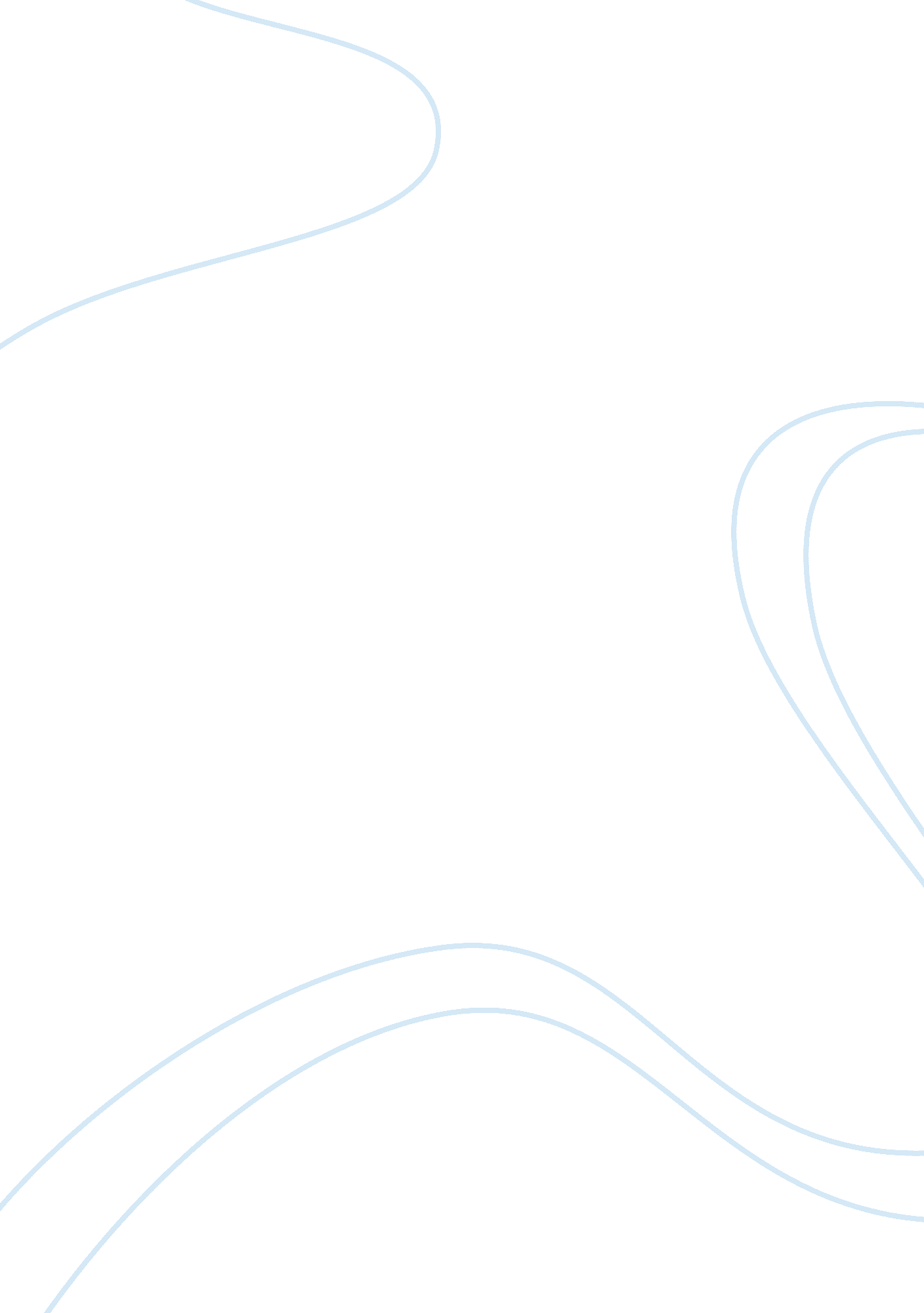 Alkanes and their properties research paper examplesHealth & Medicine, Drugs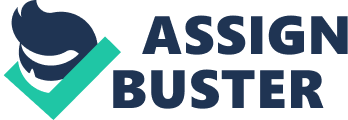 What is an alkane? Any hydrocarbon which has only single bonds is an alkane and because these hydrocarbons have a hydrogen in all possible locations they are called saturated and thus they 
have this general formula, CnH2n+2. But an alkyne is an unsaturated hydrocarbon which has at least one carbon-carbon triple bond without any other functional groups thus they have given general formula of CnH2n-2. Cis-trans isomerism is a type of stereoisomerism in which the position of the functional groups differs, also known as geometric isomerism. The different is the orientation of the functional 
groups as we know in cis isomerism the both functional groups are on the same side though in 
trans isomerism they are located on the opposite side. In retinal section of the eye the visual pigment are located which contain rhodopsin which has a reddish color in darkness but as it’s exposed to light the color fades. The rhodopsin molecules 
contain opsin and 11-cis-retinal which is a derivative of vitamin A. In darkness opsin and 11-cis- 
retinal are matched nicely but as rhodopsin is exposed to light the 11-cis-retinal changes into all- 
trans-retinal and then it doesn’t match rhodopsin anymore so they separate. These changes are 
transmitted to the nerves in the eye and then to the brain. Thus stereoisomerism plays an 
important role in vision. All-trans-retinal is catalyzed back to 11-cis-retinal by an enzyme so the 
process can be done once again as it’s exposed to light. Haloalkanes are a group of chemical compounds, derived from alkanes which contain one or More halogens. They are also known as alkyl halides or halogenoalkanes. Haloalkanes are a 
subset of halocarbons’ general class. Halothane is a haloalkane which is used as a general anesthetic. Halothan is a liquid but it is vaporized and used as an inhalation anesthetic. It’s formula is 2-bromo-2-chloro-1, 1, 1-trifluoro- 
ethane. C2HBrClF3. Basically it undergoes extensive oxidation and reduction metabolism. The metabolic product of halothane is Trifluoroacetic acid, Bromide, Chloride, Fluoride. We should note that the precise 
mechanism of action is not known clearly yet. References Alkanes. (n. d.). hyperphysics. Retrieved February 6, 2012, from hyperphysics. phy-astr. gsu. edu/hbase/organic/alkane. html 
Vision. (n. d.). Elmhurst College: Elmhurst, Illinois. Retrieved August 15, 2013, from http://www. elmhurst. edu/~chm/vchembook/533cistrans. html 
al., P. e. (n. d.). Vision and Light-Induced Molecular Changes. Department of Chemistry | Washington University in St. Louis. Retrieved August 15, 2013, from http://www. chemistry. wustl. edu/~edudev/LabTutorials/Vision/Vision. html 
Organic Chemistry/Alkanes. (2013, January 18). Wikibooks, The Free Textbook Project. Retrieved 09: 09, August 15, 2013 from http://en. wikibooks. org/w/index. php? title= Organic_Chemistry/Alkanes&oldid= 2479193. 
Organic Chemistry/Alkynes. (2013, May 28). Wikibooks, The Free Textbook Project. Retrieved 09: 10, August 15, 2013 from http://en. wikibooks. org/w/index. php? title= Organic_Chemistry/Alkynes&oldid= 2529842. 
Haloalkane. (n. d.). http://www. princeton. edu. Retrieved August 15, 2013, from www. sciencedaily. com/articles/h/haloalkane. htm 
Halothane Official FDA information, side effects and uses.. (n. d.). Drugs. com | Prescription Drug Information, Interactions & Side Effects. Retrieved August 15, 2013, from http://www. drugs. com/pro/halothane. html 
Fluothane. (n. d.). Rxlist. Retrieved August 15, 2013, from www. rxlist. com/fluothane-drug. htm 
Halothane | Anesthesia General. (n. d.). Anesthesia General - General, Regional Anesthesia and Critical care. Retrieved August 15, 2013, from http://anesthesiageneral. com/halothane/ 
Halothane. (n. d.). Elephant Care International, conservation and healthcare . Retrieved August 15, 2013, from http://www. elephantcare. org/Drugs/halothan. htm 